Obec Žimutice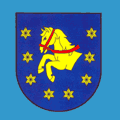 Žimutice 44, 373 66  Žimutice  IČ: 245763	tel./fax: 385 737 041, mbt. 724 074 355 www.zimutice.cz , e-mail: ou@zimutice.cz                                       Z  Á  P  I  S
ze XIV. zasedání Obecního zastupitelstva Žimutice, konaného dne 12. června 2017 od 19,30 hod v zasedací místnosti OÚ v ŽimuticíchProgram:    1.  Zahájení    2.  Kontrola plnění usnesení z XIII. zasedání obecního zastupitelstva
    3.  Zpráva o činnosti rady obce, finančního a kontrolního výboru    4.  Závěrečný účet obce, přezkum hospodaření, schválení účetní závěrky za 
         rok 2016
    5.  Rozpočtové opatření č. 6
    6.  Výběr dodavatele na akci „Dětská hřiště Žimutice-sport a odpočinek v jednom“
    7.  Smlouva o zajištění činnosti jednotky požární ochrany
    8.  Diskuse
    9.  Usnesení a závěr1.Zahájení
Zasedání obecního zastupitelstva zahájil a řídil starosta obce Zdeněk Šálený. Konstatoval, že
je přítomno 14 z 15ti členného zastupitelstva. Omluven je Jan Brom z Třitíma.  Zastupitelé k programu neměli připomínky. 
Usnesení č. 134/2017-14
Zastupitelstvo Obce Žimutice schvaluje program 14. zasedání Zastupitelstva Obce Žimutice konaného dne 12. 6. 2017Výsledek hlasování: Pro 14 Proti 0 Zdrželi se 0Usnesení č. 134 bylo schválenoDále starosta obce navrhl ke schválení:
-návrhovou komisi ve složení: předseda Zdeněk Fořt, členové Ladislav Hauerland a Jan Polák 
Usnesení č. 135/2017-14
Zastupitelstvo Obce Žimutice volí  návrhovou komisi: předsedu Zdeňka Fořta, členy
Ladislava Hauerlanda a Jana Poláka Výsledek hlasování: Pro 13 Proti 0 Zdržel 1
Usnesení č. 135 bylo schválenoStarosta obce určil ověřovatelem zápisu Petra Hubeného a Jiřího Floriána. Zapisovatelem určil  Zdeňka Floriána.                                                                                                                                                                                                                                                                                                                                                                                                                                                                                                                                                                                                                                                                                                                                                                                                                                                                                                                                                                                                                                                                                                                                                                                                                                                                                                                                                                                                                                                                                                                                                                                                                                                                                                                                                                                                                                                                                                                                                                                                                                                                                                                                                                                                                                                                                                                                                                                                                                                                                                                                                                                                                                                                                                                                                                                                                                                                                                                                                                                                                                                                                                                                                                                                                                                                                                                                                                                                                                                                                                                                                                                                                                                                                                                                                                                                                                                                                                                                                                                                                                                                                                                                                                                                                                                                                                                                                                                                                                                                                                                                                                                                                                                                                                                                                                                                                                                                                                                                                                                                                                                                                                                                                                       Usnesení č. 136/2017-14Starosta Obce Žimutice určuje ověřovatele zápisu Petra Hubeného a Jiřího Floriána. Zapisovatelem určuje Zdeňka Floriána.
2. Kontrola plnění usnesení z XIII. zasedání obecního zastupitelstvaKontrolu plnění usnesení  z XIII. zasedání obecního zastupitelstva provedl starosta obce Zdeněk Šálený. Bylo provedeno výběrové řízení na akci „Dětská hřiště Žimutice – sport a odpočinek v jednom“. Výběrového řízení se zúčastnili vybraní členové obecního zastupitelstva – Zdeněk Šálený, Zdeněk Fořt a Jiří Lukášek.3. Zpráva o činnosti Rady obce Žimutice, Finančního a Kontrolního výboru Obce Žimutice za I. Q 2017 
Zprávu o činnosti rady obce č. 48 - 51 přednesl místostarosta obce Miloslav Panský. 
Zastupitelé zprávu o činnosti Rady Obce Žimutice přijali bez připomínek.Zpráva o činnosti finančního výboru
Zprávu o činnosti finančního výboru přednesl starosta obce Zdeněk Šálený. Finanční výbor zhodnotil hospodaření obce k 31. 5. 2017. Rozpočtovou změnou č. 5 byla obec nucena financovat hospodaření obce z přebytku minulých let, protože příjmy obce k 31. 5. 2017 byly ve výši 4.817.118 Kč a výdaje ve výši 5.310.803 Kč. Rozdíl mezi příjmy a výdaji – 493.685 Kč je financován právě z přebytku hospodaření minulých let (rozpočtová položka 8115 – změna stavu krátkodobých prostředků na bankovních účtech). Rozpočet obce musí být však vyrovnán, proto musel být snížen rozpočet příjmů o tuto částku a doplněn stejnou částkou, rozpočtovou položkou 8115. Potom ve výkazu Fin 2-12 je rozpočet příjmů ve výši 11.166.315 Kč, doplněn rozpočtovou položkou 8115 o 493.685 Kč, rozpočet výdajů je uvedených 11.660.000 Kč. Tyto zvýšené výdaje jsou zapřičiněny zaplacením pozemků ve výši 871.420 Kč členům rodiny Slámů ze Žimutic.Zatím obec obdržela dotaci v rámci souhrnného dotačního vztahu ve výši 54.450 Kč na školní a místní správu. Dále byla schválena dotace zastupitelstvem obce od Ministerstva pro místní rozvoj ve výši 400 tis. Kč na „Dětská hřiště Žimutice“Při přezkumu hospodaření za rok 2016 dne 15. 2. 2016 byly zjištěny tyto chyby a  nedostatky, které nemají závažnost nedostatků uvedených v § 10, odst. 3 písm. c) zákona č. 420/2004 Sb:
- u účtů 021 Stavby, 022 Samostatné hmotné movité věci a 028 Drobný dlouhodobý hmotný 
   majetek nebylo účtováno na analytické účty podle účtového rozvrhu- pozemek č. 3450/1 a 2202/41 byl evidován na účtě 031 0500 místo účtu 031 0501- smlouva o zřízení věcného břemene byla doručena obci 19. 2. 2016 a faktura za toto věcné 
  břemeno ve výši 1.000 Kč byla vystavena až 30. 3. 2016, faktura byla zaplacena 12. 4. 2016.Účetní obce uvedl, že tyto nedostatky jsou odstraněny správným účtováním v roce 2017.Zpráva o činnosti kontrolního výboru
Zprávu o činnosti kontrolního výboru přednesl starosta obce. Je třeba podrobně seznámit obyvatele obce s novým územním plánem, aby obyvatelé mohli podávat požadavky ke změně v územním plánu. Kontrolní výbor navrhl další možnosti využití pozemků v Krakovčicích pro výstavbu občanské vybavenosti. Starosta obce vysvětlil, že nejlepší je nákup pozemku č. 1454/4 a 2315/1. Žádost o směnu pozemků Zdeňka Rady bude schvalovat zastupitelstvo obce.
Rada obce schválila nejnižší cenovou nabídku na úpravu vnějších povrchů sportovního centra v Žimuticích od firmy Š + H Bohunice ve výši 498.063 Kč bez DPH. V zápise je však uvedena nižší cenová nabídka od firmy Buldog stav, s.r.o. ve výši 473.098 Kč. Starosta uvedl, že omylem napsal do zápisu rady tuto částku, ve skutečnosti se jednalo o částku 535.984 Kč bez DPH. K prováděným službám veřejné zeleně hasiči – je lepší vystavovat faktury na obec než s hasiči uzavírat dohody o provedení práce.
K jednotlivým bodům se vždy rozpoutala diskuse. Zastupitelé schválili činnost finančního a kontrolního výboru bez připomínek.
4. Závěrečný účet obce, přezkum hospodaření, schválení účetní závěrky za rok 2016
Starosta obce přednesl závěrečný účet obce za rok 2016, kdy obec hospodařila s přebytkem
687.151 Kč. Příjmy činily 12.407.252 Kč a výdaje 11.720.101 Kč. Stav peněžních prostředků k 31. 12. 2016 na bankovních účtech byl 6.220.585,42 Kč. Dotace obdržela obec celkem 606.076 Kč, z toho  volby 154.000 Kč, školství a správa – 108.400 Kč, oprava komunikace Sobětice – 210.000 Kč, vybavení jednotky SDH Žimutice – 50.000 Kč a oprava rybníka Třitím – 83.676 Kč.
S výsledkem přezkumu hospodaření za rok 2016 seznámil zastupitele starosta obce. Byly zjištěny nedostatky méně závažného charakteru podle zákona č. 420/2004 Sb., § 10, odst. 3, písm. b), takže zastupitelstvo mohlo uzavřít hospodaření Obce Žimutice s výrokem „bez výhrad“.
Starosta obce seznámil zastupitele obce s roční účetní závěrkou za rok 2016. Roční účetní závěrka byla schválena zastupiteli obce bez připomínek
Usnesení č. 137/2017-14
Zastupitelstvo Obce Žimutice schvaluje závěrečný účet obce za rok 2016, účetní závěrku za rok 2016 a uzavírá tím celoroční hospodaření Obce Žimutice s výrokem „bez výhrad“. Dále přijímá nápravná opatření ze zjištěných chyb a nedostatků uvedených ve zprávě z přezkumu hospodaření obce za rok 2016. Ukládá starostovi obce, aby Krajský úřad Jihočeského kraje obdržel do 15ti dnů oznámení o podání písemné zprávy o plnění přijatých opatření ve lhůtě do 31. ledna 2018.
Výsledek hlasování: pro 14, proti 0, zdrželi se 0
Usnesení č. 137/2017-14 bylo schváleno

5.  Rozpočtové opatření č. 6
Starosta obce seznámil zastupitele podrobně s rozpočtovým opatřením č. 6. Zastupitelé rozpočtové opatření, po podrobném seznámení, schválili.
Usnesení č. 138/2017-14
Zastupitelstvo Obce Žimutice schvaluje rozpočtové opatření č. 6
Výsledek hlasování: Pro 14 Proti 0 Zdržel 0
Usnesení č. 138/2017-14 bylo schváleno6.  Výběr dodavatele na akci „Dětská hřiště Žimutice-sport a odpočinek v jednom“
Starosta obce podrobně seznámil zastupitele s výběrem  dodavatele na akci „Dětská hřiště Žimutice-sport a odpočinek v jednom“. Vybrán byl dodavatel s nejnižší cenovou nabídkou – „TEWIKO systems, s.r.o., tř. Dr. Milady Horákové 185/66, 460 07 Liberec – cena 518.352 Kč bez DPH. Zastupitelé tento výběr schválili jednomyslně hlasováním.
Usnesení č. 139/2017-14
Zastupitelstvo Obce Žimutice schvaluje dodavatele na akci „Dětská hřiště Žimutice-sport a odpočinek v jednom“ – „TEWIKO systems, s.r.o., tř. Dr. Milady Horákové 185/66, 460 07 Liberec – cena 518.352 Kč bez DPH.Výsledek hlasování: Pro 14 Proti 0 Zdržel 0
Usnesení č. 139/2017-14 bylo schváleno7.  Smlouva o zajištění činnosti jednotky požární ochrany
Starosta seznámil zastupitele obce s jednotlivými body  „Smlouvy o zajištění činnosti jednotky požární ochrany“ podle zákona č. 133/1985 Sb., o požární ochraně pro Obec Horní Kněžeklady jednotkou Sboru dobrovolných hasičů Obce Žimutice. Po podrobném projednání, byla tato smlouva všemi zastupiteli schválena.
Usnesení č. 140/2017-14
Zastupitelstvo Obce Žimutice schvaluje smlouvu o zajištění činnosti jednotky požární ochrany mezi Obcí Žimutice a Obcí Horní Kněžeklady
Výsledek hlasování: Pro 14 Proti 0 Zdržel 0
Usnesení č. 140/2017-14 bylo schváleno8. Diskuse
V diskusi vystoupil pan Hauerland, ptal se na opravy místních komunikací, čištění stok u těchto komunikací. Starosta navázal opravami veřejného osvětlení i místního rozhlasu v jednotlivých osadách. Milan Hajný – oprava místní komunikace k Tuchonicích. Jan Polák – sečení u kapličky v Pořežanech. Starosta na závěr diskuse uvedl, že do příštího zasedání zastupitelstva navrhne varianty oprav místních komunikací a zastupitelé vyberou rozsah těchto oprav.9. Usnesení a závěrZdeněk Fořt přednesl usnesení z této schůze podle jednotlivých bodů. Hlasovalo se vždy přímo u jednotlivých bodů, proto se již k přijetí usnesení jako celku nehlasovalo.Pan Zdeněk Šálený, starosta Obce Žimutice poděkoval všem za účast a schůzi ve 21,30 hodin ukončil.Zapsal: Zdeněk FloriánOvěřovatelé zápisu:………………..………………………..            …………………………............................                        Petr Hubený                                                     Jiří Florián